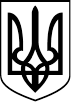 МУКАЧІВСЬКА МІСЬКА РАДАУПРАВЛІННЯ СОЦІАЛЬНОГО ЗАХИСТУ НАСЕЛЕННЯ Мукачівської міської радипл.Духновича, 2, м. Мукачево, Закарпатська обл., 89600, тел. (03131) 5 42 90E-mail: 03192980@mail.gov.ua, http://mukachevo-rada.gov.ua, код ЄДРПОУ 03192980 __________№ ________________  		 На № __________ від __________                                                                          Міському голові                                                                       Андрію БалогаПро звіт роботи  управлінняза 2022 рік       Управління соціального захисту населення Мукачівської міської ради надає звіт  роботи управління за 2022 рік  згідно додатків.       Додатки  на ______арк.Начальниця управління соціального захисту населення Мукачівської міської ради                                                              Наталія ЗОТОВА  Наталія Туряниця54290 ЗВІТроботи управління соціального захисту населенняМукачівської міської ради за 2022 рікЗагальний відділ управління соціального захисту населення (далі УСЗН): Загальним відділом управління прийнято на опрацювання 17022 документів.вхідна кореспонденція – 5055документів, що на 765 документів більше, ніж у 2021 році  (листи, рішення, розпорядження), вихідна кореспонденція – 4345, що на 1864 документів більше, ніж у 2021 році.Опрацьовано – 6 запитів на публічну інформацію, що на 9 запитів менше, ніж у 2021 році.Звернень громадян – 2057, що на 1245 документів більше, ніж у 2021 році;Адміністративних послуг – 9910.Також, розглянуто та надано матеріальну допомогу з державного бюджету 26 жителям  Мукачівської територіальної громади особам з інвалідністю та непрацюючим малозабезпеченим особам.Протягом звітного року по Програмі додаткового соціально-медичного захисту на 2022-2024 роки до Управління соціального захисту населення звернулося 2 022 осіб, щодо надання матеріальної допомоги. Всього було опрацьовано 1974 звернень. Профінансовано матеріальну допомогу 1853 громадянам на загальну суму 23 449 263.00 грн., по таким видам допомоги:допомога на оплату житла та комунальних послуг сім’ям загиблих учасників АТО/ООС, яким присвоєно статус Почесних громадян по спискам організацій, та звернень громадян з нагоди вшанування пам’ятних днів 457 осіб в розмірі – 469 000.00 грн.;на гігієнічні підгузки (щомісячно) 114 осіб в розмірі –472 800.00 грн.;з нагоди ювілею 62 осіб в розмірі 35 000.00 грн.;допомога найбільш вразливим категорія населення 63 осіб в розмірі – 58 000.00 грн.,допомога громадянам, які опинилися в складних життєвих обставинах і, внаслідок свого матеріального становища, не можуть подолати їх самостійно 894 осіб в розмірі – 17 597 503.00грн.;на поховання 112 осіб в розмірі – 224 000.00 грн.;на оздоровлення УБД, та членам сімей загиблих УБД 3 особи на суму 21 000.00 грн.,для здійснення ремонтних робіт УБД 23 осіб в розмірі 230 000.00 грн.;матеріальна допомога породіллям, які на момент народження дитини працювали, навчалися або перебували на обліку в ММЦЗ, як безробітні 1 особа в розмірі 2 000.00 грн.відшкодування учасникам АТО медичних довідок 13 осіб в розмірі 4 616.00 грн.допомога на поховання сім’ям загиблих під час безпосередньої участі у бойових діях внаслідок відсічі і стримування військової агресії російської федерації проти України 29 осіб в розмірі 2 900 000.00 грн.допомога к особам, які зазнали поранення під час безпосередньої участі у бойових діях, забезпеченні здійснення заходів національної безпеки і оборони, відсічі і стримування військової агресії російської федерації проти України 26 осіб в розмірі 1 300 000.00 грн.відмовлено 121 громадянам.по Програмі матеріальної підтримки сімей загиблих під час безпосередньої участі у бойових діях, забезпеченні здійснення заходів з національної безпеки і оборони, відсічі і стримування військової агресії російської федерації проти України в 2022 році було виділено матеріальну допомогу 70 членам сімей загиблих на загальну суму 2 820 000.00 грн.Відділ державних соціальних допомог:Відділом державних соціальних допомог управління соціального захисту населення Мукачівської міської ради  протягом 2022 р., забезпечено своєчасне призначення та виплату державних соціальних допомог та житлових субсидій відповідно до вимог чинного законодавства, а саме наступні види державної соціальної допомоги:допомога у зв’язку з вагітністю та пологами – 479 особам на суму 1 038 347,83 грн.допомога при усиновленні дитини – 14 особам на суму 227 900,0 грн.допомога при народженні дитини – 2945 особам на суму 44 359 244,62 грн.допомога на дітей, над якими встановлено опіку – 62 особам на суму         5 959 620,58 грн.допомога на дітей одиноким матерям – 501 особі на суму 14 489 782,47 грн.тимчасова допомога дітям, батьки яких ухиляються від сплати аліментів – 55 особам на суму 1 244 521,97 грн.державна соціальна допомога малозабезпеченим сім’ям – 764 сім’ям на суму 57 075 777,58 грн.державна соціальна допомога особам з інвалідністю з дитинства та дітям з інвалідністю – 1676 особам на суму 59 861 635,11 грн.допомога особам, які не мають права на пенсію та особам з інвалідністю – 670 особам на суму 15 827 550,74 грн.допомога по догляду за особами з інвалідністю І чи ІІ групи внаслідок психічного розладу – 70 особам на суму 1 829 932,13 грн.тимчасова державна соціальна допомога непрацюючій особі, яка досягла загального пенсійного віку, але не набула права на пенсійну виплату – 116 особам на суму 1 972 021,33 грн.щомісячна компенсаційна виплата непрацюючій працездатній особі, яка доглядає за особою з інвалідністю І групи, а також за особою, яка досягла 80-річного віку – 195 особам на суму 87 043,73 грн.допомога на хворих дітей, на яких не встановлена інвалідність – 4 особам на суму 85 353,00 грн.допомога на дітей, які виховуються в багатодітних сім’ях – 767 сім’ям на суму 22 778 920,00 грн.відшкодування послуг по догляду за дитиною до 3-ох років «муніципальна няня» - 22 особам на суму 384 574,19 грн.допомога на догляд 80-річним пенсіонерам – 3 особам на суму 33 746,63 грн.державна соціальна допомога на дітей сиріт та дітей, позбавлених батьківського піклування, у дитячих будинках сімейного типу та прийомних сім’ях грошового забезпечення батькам-вихователям і прийомним батькам за надання соціальних послуг – 13 сім’ям на суму 4 783 788,09 грн.компенсація фізичним особам, які надають соціальні послуги – 121 особі на суму 1 398 162,51 грн.нараховано грошову компенсацію вартості одноразової натуральної допомоги « пакунок малюка »   - 673 особам на суму 4 380 573,00 грн.нараховано  субсидій для відшкодування витрат на оплату житлово-комунальних послуг та для виплати готівкою населенню для  придбання твердого палива та скрапленого газу -  3891 сім’ї на суму 37 014 539,44 грн.опрацьовано 5394 рекомендацій державних допомог та житлових субсидій за результатами проведеної Мінфіном верифікації.надано 1463 довідок про перебування(не перебування)на обліку та довідок про доходи отримувачів соціальної допомоги.сформовано та передано в інші райони 689 особових справ.Відділ державних пільг та компенсаційних виплат:Протягом звітного року відділом призначено допомогу особам 17994 внутрішньо переміщеним особам на суму 227514,0 тис.грн.Підготовлені списки на виплату компенсації на бензин, ремонт та технічне обслуговування автомобіля за І та ІІ півріччя -  13 особам з інвалідністю на суму 6,2  тис. грн.Надано статус та відповідне посвідчення (продовжено):«Інвалід внаслідок війни» – 43 особам.«Член сім’ї загиблого» померлого ветерана війни – 78 особам.«Ветеран праці» - 14 особам.Видано 3 талона на пільговий проїзд ветеранам війни.Оформлені документи до департаменту соціального захисту населення Закарпатської обласної державної адміністрації та направлені на розгляд для влаштування у будинок – інтернат  на 8 особи з інвалідністю.На обліку в УСЗН перебувають 574 громадян, які постраждали внаслідок аварії на ЧАЕС. Відповідно до Закону України «Про статус і соціальний захист громадян, які постраждали внаслідок Чорнобильської катастрофи» отримали пільги та компенсацій:за рахунок коштів державного бюджету 279 особі нараховано та виплачено щомісячну компенсацію на пільгове забезпечення продуктами харчування на суму 830,5 тис. грн.за рахунок коштів державного бюджету   особи отримали виплату додаткової відпустки постраждалим внаслідок аварії на ЧАЕС   в сумі 157,2 тис. грн.Щорічна компенсація на оздоровлення громадян постраждалим внаслідок аварії на ЧАЕС виплачена  в сумі 42,2 тис. грн. – 292 особам. 16 осіб постраждалих внаслідок аварії на ЧАЕС 1 категорії пройшли санаторно-курортне лікування, виплата санаторно-курортним закладам становить 133,5 тис.грн.З обласного бюджету виділені кошти на безкоштовне надання ліків для громадян потерпілих внаслідок аварії на ЧАЕС за рецептами лікарів в сумі 227,2 тис. грн.Нараховано компенсацію за невикористану санаторно-курортну путівку 20 особам з інвалідністю на суму 9,5 тис грн.41 особа з інвалідністю пройшла санаторно-курортне лікування ( 2 з супроводом) на суму 370,8 тис. грн. 5 осіб, ветеранів війни, пройшли санаторно-курортне лікування  на суму 79,7 тис. грн.Видано путівок по лінії Мінсоцполітики 5 особам, в тому числі 1 супроводжуючому. Проведено нарахування ветеранам війни  виплати Щорічної одноразової допомоги до 5 травня  на суму 6540,66 тис.грн.Укладено 20 договорів для проходження медичної реабілітації дітей з інвалідністю на суму 390,6 тис. грн.Проведено 1 засідання комісії з питань надання грошової компенсації для придбання житла певної категорії громадян та членам їх сімей. Замовлені кошти для виплати компенсації з державного бюджету 7451,7 тис. грн. для придбання житла 7 сім’ям пільгової категорії громадян. Укладено 5 договорів по професійній адаптації учасників  бойових дій на суму 44,0 тис. грн.Сектор комп`ютерного та програмного обслуговування:Протягом  2022 року сектор проводив постійно системні завдання різних відділів та секторів. Щоденно проводиться робота, щодо налагодження комп’ютерів та спеціалізованих програм. Створюються щоденно копії баз, та щомісячно передається бази даних «АСОПД», «Житлові субсидії», «ЄДАРП» в інформаційно-обчислювальний центр департамент соціального захисту населення Закарпатської ОДА. По запиту відділів або секторів надаються дані за допомогою інформаційно-пошукової системи. Проведено автоматичний розрахунок субсидій відповідно до методичних рекомендацій, згідно з Положенням про порядок призначення житлових субсидій, затвердженим постановою Кабінету Міністрів України. Щомісячно формуються реєстри на виплату монетизація субсидій у готівковій формі та передається на ДП ІОЦ Мінсоцполітики України. Проводиться нарахування державних соціальних допомог. Також постійно надаються відомості на виплату банкам. Виконується надсилання запитів до ДФС, ПФУ та ІОЦ Мінсоцполітики України. Ведеться постійне коректування довідників баз даних до використання.В період 2022 року було проведено 31 траншів нарахування допомоги для ВПО. У зв’язку зі збільшенням навантаження надано доступ для більшої кількості працівників управління до системи формування довідок ВПО і призначення допомоги. Проведено продовження допомоги ВПО. Виконується постійне опрацювання списків двійників ВПО. Щомісячно проводиться синхронізація баз даних з ПФУ (зворотна міграція). Створюються та обробляються звіти в програмно-технологічному комплексі «Моніторинг стану соціального захисту населення» та оновлюється програмний засіб. З метою підготовки до здійснення організації процесу впровадження ЄІССС відповідно до порядку експерименту, були зареєстровані працівники управління . З вересня місяці приймаємо участь у нарадах-навчаннях по роботі з внутрішньо переміщеними особами у ЄІССС.  Було здійснено тестову міграцію в тестове середовище прикладного програмного забезпечення єдиної інформаційної системи соціальної сфери. Також постійно ведеться робота, щодо розміщення інформації на офіційній сторінці в мережі Facebook, надаються інформації для опублікування на офіційному порталі Мукачівської міської ради «https://www.mukachevo-rada.gov.ua/». Надається інформація про роботу управління для її подальшого оприлюднення на сайт Мукачівської міської ради, з метою покращення позиції міста в рейтингу прозорості міст України. Постійно організовується проведення ремонту та модернізації комп’ютерної техніки у разі наявності фінансування. Сприяємо підвищенню навички роботи на комп’ютерній техніці та роботи зі спеціальними програмним забезпеченням.Відділ персоніфікованого обліку отримувачів пільг, гарантій та компенсацій:  Станом на 31.12.2022 року, згідно Реєсту-Н, в ЄДАРП перебуває 15319 електронних справ пільговиків.За період січень-грудень 2022 року внесено в базу ЄДАРП та опрацьовано 520 справи пільгових категорій, щодо надання пільг на оплату житлово-комунальних послуг. Надано письмові відповіді на звернення громадян 110 особам, 550 особи пільгових категорій було знято з обліку ЄДАРП по списках вибувших та померлих громадян, опрацьовано 619 справ відповідно до верифікації. Нараховано пільг на оплату житлово-комунальних послуг 4499 особам на суму 31 898 865 грн., в тому числі монетизовано:безготівкою 2219 особам;готівкою 2280 особам .Надано компенсацію14 сім`ям на придбання твердого палива  на суму 	        26854 грн.Сформовано 184 електронних карток пільговика «Студент», та внесені відомості до ЄДАРП про студента (курсанта), який має право на отримання соціальної стипендії, що містяться в особовій справі. Подано заявку на виплату соціальних стипендій у Департамент соціального захисту Закарпатської ОДА на суму – 3 540 646 грн.Надано статус та виписано посвідчень “батьки з багатодітної сім`ї” - 206  посвідчень; “дитина з багатодітної сім`ї” - 486 посвідчень.Видано довідок пільговикам:про зняття з обліку Єдиного державного реєстру осіб, які мають право на пільги у разі зміни зареєстрованого місця проживання, та про неперебування на обліку ЄДАРП - 54 собам.з безоплатного придбання ліків за рецептами лікарів та зубопротезування:ветеранам праці- 26 особам;для отримання соціальної стипендії -13 особам   ;До Департаменту соціального захисту населення Закарпатської ОДА	підготовлено та сформовано фінансову звітність нарахованих пільг, які фінансуються з Державного бюджету України щомісячно.звіт про виплату соціальної стипендії студентам(квартальний), подано заявку на стипендію щомісячно.про стан видачі посвідчень батьків та дитини з багатодітної сім’ї (що півроку).Опрацювання справ проводиться за допомогою системи електронного документообігу «ДОК ПРОФ», та інших супроводжуючих програм, які містять необхідну інформацію, щодо коректного ведення справи пільговика («АСОПД», «Житлові субсидії»).Сектор державних соціальних інспекторів:За період з 01.01.2022 року по 31.12.2022 року сектором державних соціальних інспекторів  проведено обстеження майнового стану отримувачів державних соціальних допомог на території Мукачівської міської територіальної громади, до складу якої входять місто Мукачево та 17 сіл і  складено акти обстеження матеріально-побутових умов сім’ї ,  а саме:Житлова субсидія – 217;Допомога внутрішньо переміщеним особам – 29;Пільги на оплату житлово-комунальних послуг за фактичним місцем проживання(учасники бойових дій, ветерани війни, ветерани військової служби, діти війни, багатодітні сім’ї та інші) – 63;Фактичне місце проживання  отримувачів (державна соціальна допомога малозабезпеченим сім’ям , допомога при народженні дитини, допомога одиноким матерям та інші) – 76;Опіка і піклування – 26;Компенсація фізичним особам, які надають соціальні послуги з догляду на непрофесійній основі – 107;Перевірка фактичного місця проживання для Програми додаткового соціально-медичного захисту жителів Мукачівської міської територіальної громади – 43;Грошова компенсація для придбання житла певній категорії громадян та членів їх сімей – 3;Грошова допомога особі , яка проживає разом з особою з інвалідністю І чи ІІ групи внаслідок психічного розладу, яка за висновком лікарської комісії медичного закладу потребує постійного стороннього догляду, на догляд за нею  - 6;Надбавка на догляд за особами з інвалідністю з дитинства та дітьми з інвалідністю – 17;Допомога на дітей, батьки яких ухиляються від сплати аліментів -2 Звернення громадян –36;Перевірка даних по верифікації – 3;Помічник дієздатної особи – 2; Здійснено запити в Єдиному державному реєстрі міністерства внутрішніх справ  на наявність транспортних засобів  у заявників та членів сім’ї зі складу домогосподарства та Державного реєстру речових прав на нерухоме майно, державного реєстру Іпотек, Єдиного реєстру заборон, відчуження об’єктів нерухомого майна щодо      суб’єкта –261Сектор координації соціальних послугПротягом 2022 року розглянуто 40 заяв про надання соціальних послуг, за наслідками розгляду яких підготовлено проєкти рішень про надання / відмову у наданні соціальних послуг та надіслано отримувачам соціальних послуг 40 повідомлення про надання/відмову у наданні соціальних послугНадано допомогу 4 особам з числа дітей-сиріт та дітей, позбавлених батьківського піклування, та особам, які мали такий статус до досягнення 23 років, у зборі та формуванні пакету документів з метою працевлаштування (реєстрації місця проживання, постановки на облік у військомат, отримання ними соціальних послуг консультування та соціального супроводу, у зв’язку з призначення їм грошової компенсації за належні для придбання житлові приміщення, а також надано письмові роз’яснення щодо порядку отримання соціальних послуг ще 6 особам, які також отримали грошову компенсацію та не звернулися з заявою про отримання соціальних послуг;Щодо напрямку координації міжвідомчої співпраці суб’єктів у сфері запобігання та протидії домашньому насильству та насильству за ознакою статі працівниками сектору із залученням працівників поліції, служби у справах дітей, КУ «Центр надання соціальних послуг Мукачівської міської ради» здійснювалися спільні візити у сім’ї, в яких було зафіксовано факти домашнього насильства;  Проведені заходи щодо влаштування матері, яка потерпає від домашнього насильства, та чотирьох її  дітей до притулку громадської організації в            м. Ужгород;Консультування та надання допомоги вимушено переселеним особам, які тимчасово проживають у гуртожитках навчальних закладів на території Мукачівської ТГ, щодо заповнення заяв про отримання статусу внутрішньо переміщеної особи та про надання допомоги на проживання внутрішньо переміщеним особам; сприяння в отриманні ними гуманітарної допомоги;Опрацювання заяв про надання статусу внутрішньо переміщеної особи та заяв про надання допомоги на проживання внутрішньо переміщеним особам у системах  «Облік ВПО» та АСОПД;Проведення щомісячного моніторингу потреб вимушено переселених осіб, які тимчасово поселені у гуртожитки на території Мукачівської міської ТГ, у продуктах харчування, засобах особистої гігієни, пральних засобах, побутовій техніці, речах тощо, та організація забезпечення вимушено переселених осіб необхідною гуманітарною допомогою;Проведення визначення індивідуальних потреб 76 осіб у соціальних послугах з догляду на непрофесійній основі та складання відповідних висновків;Проведення інформаційної роботи щодо проблем домашнього насильства, насильства за ознакою статі, торгівлі людьми у закладах тимчасового перебування вимушено переселених осіб, в тому числі в рамках всеукраїнської акції «16 днів проти насильства»; Робота із сім’ями, що опинилися в складних життєвих обставинах та сприяння в отриманні ними гуманітарної та волонтерської допомоги; Розглянуто та надано роз’яснення / консультації на 75 звернень громадян; У рамках проекту «Громада для людини» працівниками сектору взято участь у семінарах на тему: «Війна не може зупинити життя. Система підтримки ветеранів та родин військових», «Вирішення конфліктів через медіацію та підходи ненасильницького спілкування», «Робота в кризових ситуаціях»,  «Здійснення заходів у сфері запобігання та протидії домашньому насильству та насильству за ознакою статі», а  також працівники сектору пройшли навчання за короткостроковою програмою підвищення кваліфікації «Протидія торгівлі людьми», яке провела Національна соціальна сервісна служба України спільно з Українською школою урядування Національного агентства України  з питань державної служби; Допомога особам, які не мають зареєстрованого місця проживання та житла, щодо проходження МСЕК з метою встановлення інвалідності, відновлення документів, пошук житла, реєстрація місця проживання, оформлення виплат державних допомог особам з інвалідністю;
З метою визначення потреб Мукачівської міської територіальної громади у соціальних послугах сектором зібрано інформацію щодо статистичних даних, щодо соціально-демографічних даних про вразливі групи населення та осіб, які перебувають у складних життєвих обставинах на території Мукачівської територіальної громади та щодо надавачів соціальних послуг.Опрацьовано потреби сімей з числа внутрішньо переміщених осіб щодо комплектів зимового одягу для дітей, за результатами чого працівниками сектору видано комплекти зимового одягу (сформовані ЮНІСЕФ) для 168 сімей, в них 236 дітей.